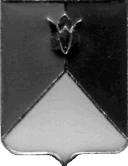 РОССИЙСКАЯ ФЕДЕРАЦИЯ  АДМИНИСТРАЦИЯ КУНАШАКСКОГО МУНИЦИПАЛЬНОГО РАЙОНАЧЕЛЯБИНСКОЙ  ОБЛАСТИПОСТАНОВЛЕНИЕот «23» 11. 2017 г.  № 2379Об утверждении тарифовна услуги платного туалетаМУП «Ресурс»В соответствии Федеральным законом от 06.10.2003г. № 131-ФЗ «Об общих принципах организации местного самоуправления в Российской Федерации», Уставом Кунашакского муниципального района, решением Собрания депутатов Кунашакского муниципального района от 22.02.2012 года № 10 «Об утверждении Положения «О порядке принятия решений об установлении тарифов на услуги муниципальных унитарных предприятий и муниципальных автономных, бюджетных и казенных учреждений Кунащакского муниципального района».ПОСТАНОВЛЯЮ:1. Утвердить тариф на услуги платного туалета в с. Кунашак, оказываемые МУП «Ресурс», c 01.12.2017 г. в размере 15 рублей за одно посещение (НДС не предусмотрен).2. Признать утратившим силу постановление администрации Кунашакского муниципального района от 11.08.2016 № 888 «Об утверждении тарифов на услуги платного туалета МУП «Ресурс»»Начальнику отдела аналитики и информационных технологий Ватутину В.Р. разместить на официальном сайте Кунашакского муниципального района.Контроль за исполнением настоящего постановления возложить на заместителя главы Кунашакского муниципального района по инвестициям, экономике и сельскому хозяйству Вакилова Р. Г.Глава района                                                                                             С Н Аминов